PROJET EOLENous contacter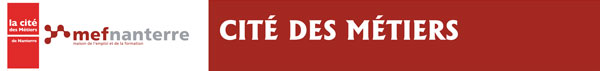 
C'est un espace intégré, de conseils et de ressources au service du public en recherche de repères, d'orientation et d'information sur les métiers et la vie professionnelle, répondant aux principes fondamentaux, qui est :Multi publics : ouvert à tous, quels que soient l'âge, le statut, la catégorie socioprofessionnelle, l'origine géographiqueMulti thématique : dédié à tous les secteurs d'activité et toutes les préoccupations d'ordre professionnelMulti usages : fondé sur l'interaction entre conseil-ressources-rencontres avec des professionnelsMulti partenarial : qu'il s'agisse de financeurs comme des opérationnelsCentré sur les besoins des usagers : les logiques institutionnelles doivent s'effacer au profit d'une prise en compte des préoccupations et des attentes des publics.Son organisationUn espace d'accès libre, gratuit et sans rendez-vous dans l'esprit du service public ouvert à tous les publicsDes services centrés sur les besoins des usagersUn lieu fondé sur la pluralité des points de vue et des démarchesUn espace public d'entretiens accueillant et valorisant fondé sur la qualité de l'écoute et du conseilUn lieu fondé sur l'interaction du conseil et des ressourcesUn accueil sans limite géographique mais particulièrement orienté sur l'Ouest francilienSur le modèle de la Cité des Métiers de la Villette, ce projet résulte tant de la mutualisation de fonctions propres aux structures déjà présentes physiquement dans la MEF, que d'acteurs présents sur l'ensemble des Hauts de Seine.Autour de ses cinq pôles :choisir son orientationaller vers l'emploise former et changer sa vie professionnelleconnaître ses droitsterme d'insertion, d'emploi et de formation associant les élus du personnel.Horaires :Lundi 14h à 17hMardi au Jeudi 9h30 à 12h30 et 14h à 17h30Vendredi 9h30 à 12h30 et 14h à 16h30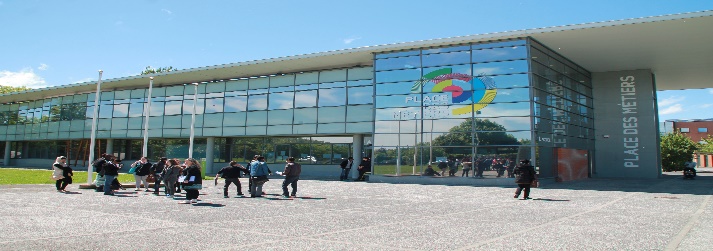 